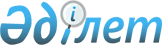 О Дуйсебаеве А.Ж., Смагулове К.М.Постановление Правительства Республики Казахстан от 15 февраля 2012 года № 222

      Правительство Республики Казахстан ПОСТАНОВЛЯЕТ:



      назначить Дуйсебаева Асылбека Жексенбаевича заместителем Председателя Агентства Республики Казахстан по регулированию естественных монополий, освободив от этой должности Смагулова Кайрата Молдрахмановича в связи с переходом на другую работу.      Премьер-Министр

      Республики Казахстан                       К. Масимов
					© 2012. РГП на ПХВ «Институт законодательства и правовой информации Республики Казахстан» Министерства юстиции Республики Казахстан
				